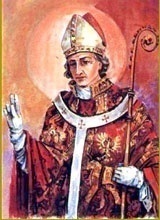 INTENCJE   MSZY   ŚWIĘTYCH31.05. – 6.06.2021INTENCJE   MSZY   ŚWIĘTYCH31.05. – 6.06.2021INTENCJE   MSZY   ŚWIĘTYCH31.05. – 6.06.2021PONIEDZIAŁEK31.05.2021PONIEDZIAŁEK31.05.20217.00+ Anielę Karcz+ Anielę KarczPONIEDZIAŁEK31.05.2021PONIEDZIAŁEK31.05.202118.00Dziękcz. – błag. w 1 urodziny Dominika  KudziaDziękcz. – błag. w 1 urodziny Dominika  KudziaWTOREK1.06.WTOREK1.06.7.00+ Zdzisława Leśniaka  /pogrz./+ Zdzisława Leśniaka  /pogrz./WTOREK1.06.WTOREK1.06.18.00+ Mariusza Małolepszego+ Mariusza MałolepszegoŚRODA 2.06.ŚRODA 2.06.7.00+ Mariana i Rozalię Lenart r. śm.+ Mariana i Rozalię Lenart r. śm.ŚRODA 2.06.ŚRODA 2.06.18.00+ Władysławę i Stanisława Słapa+ Władysławę i Stanisława Słapa CZWARTEK BOŻE CIAŁO3.06. CZWARTEK BOŻE CIAŁO3.06.7.30+ Józefa Kolendę synów Krzysztofa i Stanisława+ Józefa Kolendę synów Krzysztofa i Stanisława CZWARTEK BOŻE CIAŁO3.06. CZWARTEK BOŻE CIAŁO3.06.9.30ZA PARAFIANZA PARAFIAN CZWARTEK BOŻE CIAŁO3.06. CZWARTEK BOŻE CIAŁO3.06.11.00Dziękcz. – błag. w 40 r. ślubu Ewy i Leszka SikoraDziękcz. – błag. w 40 r. ślubu Ewy i Leszka Sikora CZWARTEK BOŻE CIAŁO3.06. CZWARTEK BOŻE CIAŁO3.06.16.00Dziękcz. – błag. w 18 urodziny Kamila BuryDziękcz. – błag. w 18 urodziny Kamila BuryPIĄTEK4.06.PIĄTEK4.06.7.00+ Kazimierę Kubas+ Kazimierę KubasPIĄTEK4.06.PIĄTEK4.06.18.00O zdrowie i błog. Boże dla Członkiń Róży św. Anny i ich rodzinO zdrowie i błog. Boże dla Członkiń Róży św. Anny i ich rodzinSOBOTA5.06.SOBOTA5.06.7.00+ Ryszarda Sikorę 6 r. śm.+ Ryszarda Sikorę 6 r. śm.SOBOTA5.06.SOBOTA5.06.18.00+ Józefę Madejczyk 3 r. śm.+ Józefę Madejczyk 3 r. śm.  10 NIEDZIELA ZWYKŁA6.06.2021  10 NIEDZIELA ZWYKŁA6.06.20217.30+ Ryszarda Kolendę 4 r. śm.+ Ryszarda Kolendę 4 r. śm.  10 NIEDZIELA ZWYKŁA6.06.2021  10 NIEDZIELA ZWYKŁA6.06.20219.30+ Irenę Trzop+ Irenę Trzop  10 NIEDZIELA ZWYKŁA6.06.2021  10 NIEDZIELA ZWYKŁA6.06.202111.00+ Rozalię Rusin 22 r. śm. męża Józefa, Józefa i Eugeniusza Bury+ Rozalię Rusin 22 r. śm. męża Józefa, Józefa i Eugeniusza Bury  10 NIEDZIELA ZWYKŁA6.06.2021  10 NIEDZIELA ZWYKŁA6.06.202116.00O Boże błog. dla dzieci i ich rodzin w rocznicę I Komunii św.O Boże błog. dla dzieci i ich rodzin w rocznicę I Komunii św.